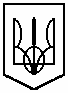 Комунальний   заклад   освіти«Спеціалізована   середня   загальноосвітня   школа  №142еколого-економічного   профілю»Дніпропетровської  міської   радивул. Замполіта  Бєляєва,2, м. Дніпропетровськ, 49080, тел.38-27-65, факс 38-23-19 е-mail: sz142@dnepredu.dp.ua, код ЄДРПОУ 25756532ПРОТОКОЛзасідання еколого – економічної служби              09.09. 2015                                                                                               № 1Присутні: члени адміністрації, представники педагогічного та учнівського колективів.Порядок денний: 1. Узгодження плану роботи еколого – економічної служби школи;2.Розподіл доручень.1. Узгодження плану роботи еколого – економічної служби школи;          Слухали: Виступ керівника еколого – економічної служби школи вчителя Петлюру Г.В., яка вказала на те, що  служба  працює в  напрямку роботи школи – „Формування гармонійно досконалої особистості учня у сучасному освітньому середовищі загальноосвітнього навчального закладу”.  Ознайомила присутніх з завданнями, що ставляться перед еколого – економічною службою школи на поточний період, а саме: - формування гармонійно досконалої особистості учня через почуття відповідальності за стан навколишнього середовища; -виховання розуміння сучасних проблем навколишнього середовища й усвідомлення їхньої актуальності.          Доповідач ознайомила присутніх з проектом плану роботи служби на 2015 – 2016 н.р.                 Постановили:         Затвердити план роботи служби на 2015 – 2016 н.р.  План роботи служби включити  до проектно – модульного плану роботи школи.2. Розподіл доручень.             Слухали:                  Вчителя Савенко І.В., яка  запропонувала обрати головою учнівського активу еколого – економічної служби школи  Солярик  Ірину, ученицю 9 – а  класу.                 Постановили:         Обрати  головою учнівського активу еколого – економічної служби школи Солярик  Ірину.Керівник  Еколого – економічної служби				Петлюра Г.В.